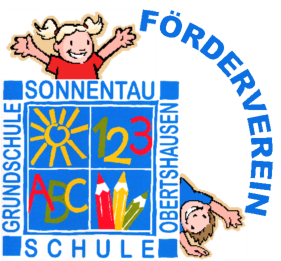 Nachmittagsprogramm 2.Halbjahr 2017/2018Kontakt                                                                             KinderparadiesSonnentauschule Obertshausen                                  Kaufm.  GeschäftsführerinFörderverein e. V.                                                           Monika ThonRembrücker Weg 15                                                       E-Mail: 63179 Obertshausen                                                      thon@sonnentauschule.de                                                                                         E-Mail: foerderverein@sonnentauschule.de             Tel.: 0172/6934351                                                                      Web: www.foerderverein-sonnentauschule.de        (Mo.-Fr. v. 8:00-13:00 Uhr)Nachmittagsprogramm Übersicht Fortlaufende AGs von August 2017 bis Februar 2018:Einzelne Tageskurse:Liebe Kinder, liebe Eltern,wir freuen uns, Euch unser neues  buntes Nachmittagsprogramm für das 2. Halbjahr 2017/2018 vorzustellen.Die Anmeldungen nimmt grundsätzlich der Klassenlehrer/in entgegen. Sie sind verbindlich.Sollten für einzelne AGs mehr Kinder angemeldet werden als Plätze zur Verfügung stehen, entscheidet das Los. Kinder von Fördervereinsmitgliedern werden vorrangig berücksichtigt. Die Kursgebühr bitte vorab auf das angegebene Fördervereinskonto überweisen. Wenn die Kursgebühr für die fortlaufenden AGs nicht bis zum dritten Termin bezahlt ist, müssen wir die Kinder leider vom Kurs ausschließen.Wenn nicht anders angegeben, bitten wir um Überweisung auf unser Konto. Bitte kein Geld beim Klassenlehrer/in abgeben.Überweisungen bitte an folgendes Konto:Förderverein der Sonnentauschule e.V.                 IBAN DE34 50561315 0003 2052 23 – BIC GENODE510BH Gläubiger ID DE42ZZZ00000336870VVB MaingauAls Verwendungszweck bitte angeben: AG/Name/KlasseFalls Sie den Verein mit einer Mitgliedschaft unterstützen wollen (Jahresbeitrag 15 Euro) können Sie einen Aufnahmeantrag über thon@sonnentauschule.de anfordern oder auf der Website www.foerderverein-sonnentauschule.de im Bereich „Downloads“  herunterladen.Dort stehen auch Vordrucke zur Anmeldung in den AG´s zum Download bereit.Für eine bessere Planung wäre es schön, wenn Ihr Euch möglichst schnell anmeldet. Fragen zur Anmeldung oder Bezahlung beantwortet Frau Monika Thon / Kinderparadies Tel. 0172 / 6934351 (Mo-Fr. 8- 13 Uhr)Anmeldungen auch gerne per Email an thon@sonnentauschule.deWir wünschen Euch viel Spaß bei den AGs!Jens Cappel 	Claudia Schäfer	Mischa Sendelbach 	    Monika ThonFörderverein	Förderverein	Schulleitung                         Kaufmännische GeschäftsführerinWICHIGER HINWEIS:Auch in den Arbeitsgemeinschaften gelten die Regeln der Schulordnung. Sollten Schüler wiederholt gegen diese verstoßen, ist die jeweilige Kursleitung berechtigt die Schüler vom Kurs auszuschließen ohne Erstattung der Kosten. Wir weisen darauf hin, dass für Personen- und Sachschäden in der Zeit des AG-Besuches keine Haftung durch den Förderverein übernommen wird.Englisch AG (Frau Stehrenberg - www.the-squirrels.com) Spielerische Einführung in die englische Sprache durch Lieder, Bewegungsspiele, Lernspiele und Arbeitsmaterialien. Wir wollen in kleiner Gruppe mit viel Spaß und Freude den Kindern die englische Sprache näherbringen und ihnen die Angst vorm Sprechen nehmen.  Im Fortgeschrittenenkurs werden die Themen durch Wort und Schrift vertieft. Beide Kurse laufen bereits und beginnen immer mit dem neuen Schuljahres. Kursdauer: ein SchuljahrEs gibt vereinzelt die Möglichkeit zum Quereinstieg.Anfänger (1. Klassen):Zeit:	 immer Dienstags (16 garantierte Unterrichtsstunden) vom 06.02.18 -19.06.18 Kosten:   105 €  Fortgeschrittene (2. Klassen):Zeit:     immer Montags (15 garantierte Unterrichtsstunden) vom 05.02.18 -18.06.18 Kosten:  100,00 €Als `Pufferstunde` ist für beide Gruppen der 19.06.2018 vorgesehen.Capoeira AG(Leitung: Mario Carmo da Silva/ Capoeiratrainer)Capoeira ist ein brasilianischer Kampftanz, der von afrikanischen Sklaven in der Kolonialzeit entwickelt wurde.In dieser AG lernst du eine neue Sportart kennen die Musik, Kampf und Kultur miteinander verbindet. Capoeira ist ein sehr vielseitiger Kampfsport aus Brasilien, der deine Koordination, Beweglichkeit und Ausdauer fordert. Du erlernst in dieser AG die Grundtechniken der Capoeira so dass du am Ende bereits mit deinen Freunden in der AG zusammen im Kreis spielen kannst.Die Capoeira AG ist für alle Klassen geeignet. Es können jedoch nicht mehr als 15 Kinder teilnehmen!Zeit:	Freitag von 15:30-16:30 UhrOrt:	Turnhalle SonnentauschuleStart der AG:  09.02.2018Die Gebühr beträgt 30 Euro für ein Schulhalbjahr und ist vorab auf das Konto des Fördervereins zu überweisen (s. Seite 3).    Wenn Ihr krank seid oder mal keine Zeit habt, dann sagt bitte immer Bescheid! (Handy Herr Carmo da Silva: 015731970208, gerne auch per SMS)Zumba AG(Leitung:  Tea Osepahvili)``Zumba ist eine Mischung aus Aerobic und lateinamerikanischen Tanzelementen. Es stellt den Spaß an der Musik und kreative Bewegung in den Vordergrund. Ein Ganzkörpertraining, das die Kleinen auf Trab hält.`` Zeit:	Donnerstags von 15:00 - 16:00 Uhr (10 Min. Aufwärmen + 50 Min. Training)Ort:	Turnhalle SonnentauschuleStart der AG:  08.02.2018Die Gebühr beträgt 30 Euro, die AG bräuchte mindestens 8 TeilnehmerInnen. Mitzubringen wären Sportkleidung, ein Handtuch und Wasser zum Trinken.Wenn Ihr krank seid oder mal keine Zeit habt, dann sagt bitte immer Bescheid! (bei Frau Milona: 0157 82 84 28 26)Kirsten Berlin – Bastelkurse:Für alle Kurse von Kirsten Berlin gilt folgendes:Die Gebühr beträgt  jeweils 10,00 Euro pro Kurs (einschließlich Material) und ist vorab auf das Konto des Fördervereins zu überweisen  (siehe Seite 3).Der Kurs ist für Schülerinnen und Schüler von der 1. bis zur 4. Klasse und auf höchstens 20 Teilnehmer beschränkt. Es wird diesmal einen Kurs über mehrere Termine verteilt geben. Dieser Kurs ist der Kurs Töpfern:Kurs:  Töpfern
(Kirsten Berlin)``Ihr könnt Tierfiguren gestalten (entsprechende Vorlagen bringe ich mit), Formen ausstechen, Namensschilder anfertigen oder frei drauf los töpfern.Wir arbeiten mit lufttrocknendem Ton, den ihr anschließend bemalen könnt. Eurer Phantasie sind keine Grenzen gesetzt.``Termin:	Dienstag, 20.02., 27.02., 06.03., 13.03. und 20.03.2018Dauer:	90 Minuten (14:00-15:30 Uhr)Ort:	ForscherwerkstattKosten:     25,00 Euro (einschließlich Material)Kurs 1: Spielerisch zeichnen lernen: Portrait
(Kirsten Berlin)Wir lernen viele gängige Künstlermaterialien kennen wieÖl- und Pastellkreiden, Reißkohle, Farbstifte, Goache, Aquarell , ....und beschäftigen uns mit dem Ausdruck von Gefühlen. Wie schaut eigentlich jemand der glücklich, wütend oder aufgeregt ist?
Wir malen uns gegenseitig und das ist immer sehr lustig. Auch wenn du glaubst nicht zeichnen zu können, bist du in diesem Kurs genau richtig!Termin:	06.02.2018Dauer:	90 Minuten (14:00-15:30 Uhr)Ort:	ForscherwerkstattKosten:     10,00 Euro (einschließlich Material)Kurs 2: Duft- und Kerzengläser herstellen
(Kirsten Berlin)Aus großen und kleinen Gläsern wollen wir stimmungsvolle Kerzengläser fertigen. Einige Gläser werden wir auch mit Naturmaterialien und speziellem jahreszeitlichem Duft füllen und verzieren. Die Gläser kann man dann in den Kleiderschrank oder zum „Beduften“ des Raumes auf die Fensterbank / Heizung stellen.Termin:	13.02.2018Dauer:	90 Minuten (14:00-15:30 Uhr)Ort:	ForscherwerkstattKosten:     10,00 Euro (einschließlich Material)Kurs 3: Schatzkiste basteln
(Kirsten Berlin)Wir basteln eine Schatzkiste!Für die wirklich wichtigen Dinge im Leben. Wie Fotos, Liebesbriefe, Eintrittskarten, kleine Geschenke. Eine für die guten Erinnerungen, die man unter dem Bett hervorholt, wenn man traurig ist und etwas Aufmunterung gebrauchen kann. Wir alle kennen diese Tage…Termin:	10.04. 2018Dauer:	90 Minuten (14:00-15:30 Uhr)Ort:	ForscherwerkstattKosten:     10,00 Euro (einschließlich Material)Kurse : Glückskompetenzen
(Kirsten Berlin)Es wird an jedem einzelnen Termin einen anderen Inhalt geben. Diese bauen aber nicht aufeinander auf und können immer einzeln gebucht werden!``Eine Schule, die dem Wohlbefinden des Einzelnen und der Gemeinschaft einen deutlichen Stellenwert einräumt, kann ein Betriebsklima entwickeln, in dem Schülerinnen und Schüler ihre natürliche Lust am Lernen weiterentwickeln und erleben können.Das „Schulfach Glückskompetenz“ basiert auf Erkenntnissen der Positiven Psychologie, der Resilienzforschung und der Lern- und Gehirnforschung. Die Forschung bestätigt, dass das Glücklichsein erlernbar ist. 
Das „Schulfach Glückskompetenz“ soll dazu beitragen, Schülerinnen und Schüler zu resilienten und authentischen Personen heranreifen zu lassen, die in der Lage sind, Eigenverantwortung für ihr Glücksempfinden zu übernehmen.
Die zugrundeliegende Methodik bezieht Schülerinnen und Schüler aktiv und intensiv in den Lernprozess ein. Dies führt zu einer größeren Freude an der Arbeit und einer erhöhten Bereitschaft, sich in den Unterricht einzubringen.``
Termin:	jeweils dienstags am 17.04., 15.05., 29.05. und 12.06.2018Dauer:	90 Minuten (14:00-15:30 Uhr)Ort:	ForscherwerkstattKosten:     10,00 Euro (einschließlich Material)Kurs 4 : Leinwand bemalen
(Kirsten Berlin)Wir bemalen eine Leinwand. Man kann gerne auch eine der vielen Schablonen, die ich mitbringen werde, nutzen und noch Glitzersteine, Wackelaugen und Blumen aufkleben. Andere werden zeichnen und ausmalen, wieder andere experimentieren. Ich verrate euch alle Tipps und Tricks aus meiner Künstlerpraxis!Termin:	24.04.2018Dauer:	90 Minuten (14:00-15:30 Uhr)Ort:	ForscherwerkstattKosten:     10,00 Euro (einschließlich Material)Kurs 5: Ressourcenübungen gegen Stress 
(Kirsten Berlin)Eltern, Kinder aber auch Lehrer stehen heute immer mehr unter Druck. Bereits im Grundschulalter haben viele Schüler Stresssymptome und psychosomatische Beschwerden.Hier lernen wir auf spielerische und kindgerechte Weise Ressourcenübungen. Übungen, die uns helfen unsere Mitte zu finden und uns zu einer positiven Körperwahrnehmung führen.Themen werden sein: Worin bin ich wirklich gut? Was macht mich aus? Wie stoppe ich ein Gedankenkarusell? Wie kann ich mich negativen Gefühlen umgehen? Was ist ein Talismann? Wie nehmen andere mich wahr? Wie kann ich positive Farben verwenden? Was ist eine Gehmeditation? Was ist dein Lieblingstier? Warum? Dein innerer Garten, du bist gut, so wie du bist usw.usw.Termin:	08.05.2018 Dauer:	90 Minuten (14:00-15:30 Uhr)Ort:	ForscherwerkstattKosten:     10,00 Euro (einschließlich Material)Kurs 6: Selbstportrait malen
(Kirsten Berlin)Wie ist ein Gesicht aufgebaut? Wo unterscheidet sich mein Gesicht von anderen? Was macht mich besonders? Wir befassen uns mit Proportionen und zeichnen uns gegenseitig. Das wird bestimmt sehr lustig!Termin:	 22.05.2018Dauer:	90 Minuten (14:00-15:30 Uhr)Ort:	ForscherwerkstattKosten:     10,00 Euro (einschließlich Material)Kurs 7: Basteln mit Naturmaterialien
(Kirsten Berlin)Wir werden mit den schätzen basteln, die Mutter Natur uns so schenkt und die ich bis dahin gesammelt habe: Steine, Federn, Holz, Muscheln, Nüsse und vieles mehr!Termin:	05.06.2017 Dauer:	90 Minuten (14:00-15:30 Uhr)Ort:	ForscherwerkstattKosten:     10,00 Euro (einschließlich Material)Kurs 8: Überraschungstag
(Kirsten Berlin)Wie der Name schon sagt, werdet ihr heute überrascht. Ich lasse mir etwas Besonderes einfallen. Wer traut sich?Termin:	19.06. 2018Dauer:	90 Minuten (14:00-15:30 Uhr)Ort:	ForscherwerkstattKosten:     10,00 Euro (einschließlich Material)Nähkurs: Einhorn aus Filz(Susanne Nowak)Wir nähen heute ein kleines Einhorn aus Filz. Dieses Mal benutzen wir nicht die Nähmaschine, sondern nähen mit einer Nähnadel von Hand. Das ist anfangs vielleicht etwas schwierig, aber nach einer Weile weißt du, wie es geht. Es stehen Euch wieder alle benötigten Materialen zur Verfügung. Dieser Kurs ist für Kinder der 1. + 2. Klasse mit und ohne Nähkenntnissen und auf  4 Teilnehmer beschränkt. Termine:        Kurs 1:  Montag, 19. Februar 2018                         Kurs 2: Montag, 26. Februar 2018                         (die Kurse sind Einzelkurse und bauen nicht aufeinander auf!)Dauer:           2 Std. (14 - 16 Uhr)Ort:                BüchereiKosten:          4 Euro (einschließlich Material)Nähkurs für Anfänger/innen (freitags)
(Susanne Nowak) In diesem Kurs erlernst Du den einfachen Umgang mit der Nähmaschine sowie mit Nadel und Faden. Du planst ein Nähprojekt, indem Du  verschiedene Stoffe nach Deinem Geschmack  auswählst, zurechtschneidest und vernähst. Du bist der Designer.Nähmaschinen sind vorhanden.Dieser Kurs ist für Kinder der 2. bis 4. Klasse und auf  4 Teilnehmer beschränkt.Termin:         Montag, 09., 16. und 23. Februar 2018Dauer:           jeweils  90 Minuten (14.00 -15:30 Uhr)Ort:                BüchereiKosten:          20 Euro (einschließlich Material)Nähkurs für Fortgeschrittene: Stiftemäppchen
(Susanne Nowak) In diesem Kurs nähst Du ein tetraederförmiges Stiftemäppchen. Die kleine Tasche ist ideal für unterwegs und es finden Stifte oder auch Schminke darin Platz. Es stehen Euch wieder alle benötigten Materialen zur Verfügung. Dieser Kurs ist für Kinder der 2. bis 4. Klasse mit Nähkenntnissen und auf  4 Teilnehmer beschränkt. Nähmaschinen sind vorhanden.Termine:       Kurs 1: Montag, 16. April 2018                       Kurs 2: Montag, 23. April 2018                       (die Kurse sind Einzelkurse und bauen nicht aufeinander auf!)Dauer:           2 Std. (14 - 16 Uhr)Ort:                BüchereiKosten:          6 Euro (einschließlich Material)Fantasiereisen (Mariandl Hommel - Reiki Lehrerin)Ich biete Fantasiereisen für Kinder an, im Anschluss wird das Erlebte erzählt und auch gemalt, was immer sehr spannend ist.
Voran geht eine kleine entspannende Meditation für Kinder um erst einmal anzukommen und zur Ruhe zu kommen.Termine: Termin 1: 	22.02.2018 Termin 2: 	08.03.2018Dauer: 	jeweils 90 Minuten (14.30 – 16.00 Uhr) Ort: 		BüchereiKosten: 	4,00 Euro
Termin 1 und 2 sind zwei separate Kurse, die nicht aufeinander aufbauen.Mindestteilnehmeranzahl: jeweils 4 Kinder pro Kurs (maximal 8), gerne auch mehr.

Mitzubringen wäre von den Kindern:  warme Socken, Malpapier und Buntstifte.

Wir suchen Sponsoren!- als Förderverein der Sonnentauschule unterstützen wir verschiedene Projekte…….Suchen auf diesem Weg finanzielle Unterstützung….…..Um auch weiterhin ………für ihre Kinder interessante Angebote machen zu können!!!Wir freuen uns, wenn  Sie mit uns Kontakt aufnehmen:Per Mail:foerderverein@sonnentauschule.deAnmeldung zur ArbeitsgemeinschaftFragen zur Anmeldung oder Bezahlung beantwortet Frau Monika Thon/Kinderparadies Tel. 0172/6934351 (Mo –Fr. 8 bis 13 Uhr). Anmeldungen auch gerne per Email an: thon@sonnentauschule.deIch melde meine Tochter/meinen Sohn zur folgenden AG an:Name der AG	________________________________________Name des Kindes	________________________________________Klasse des Kindes	________________________________________Adresse:       	________________________________________       Telefon:  ___________________ 	E-Mail:  ____________________Hiermit verpflichte ich mich die Gebühren für die AG in Höhe vonEUR  _______  vor Beginn der AG zu bezahlen. Die Aufsichtspflicht des Kursleiters endet mit der AG Stunde, deshalb liegt die Aufsichtspflicht nach der AG bei Ihnen. Ihr Kind darf nach der AG alleine nach Hause gehen oder muss pünktlich von Ihnen abgeholt werden.Ich bin damit einverstanden, dass der Kursleiter unsere o.g. Telefonnummer als Notfallnummer erhält.Der Förderverein übernimmt keine Haftung für Personen- und Sachschäden, bei Nichtbezahlung der Kursgebühr behalten wir uns das Recht vor, die Kinder vom Kurs auszuschließen.Datum:  ____________ 	Unterschrift: _______________________Solltest du dich für mehrere AG’s anmelden wollen, kannst du auf der Website www.foerderverein-sonnentauschule.de im Bereich „Downloads“  weitere Anmeldezettel herunterladen oder diesen Zettel hier kopieren.Anmeldung zur ArbeitsgemeinschaftFragen zur Anmeldung oder Bezahlung beantwortet Frau Monika Thon/Kinderparadies Tel. 0172/6934351 (Mo –Fr. 8 bis 13 Uhr). Anmeldungen auch gerne per Email an: thon@sonnentauschule.deIch melde meine Tochter/meinen Sohn zur folgenden AG an:Name der AG	________________________________________Name des Kindes	________________________________________Klasse des Kindes	________________________________________Adresse:       	________________________________________       Telefon:  ___________________ 	E-Mail:  ____________________Hiermit verpflichte ich mich die Gebühren für die AG in Höhe vonEUR  _______  vor Beginn der AG zu bezahlen. Die Aufsichtspflicht des Kursleiters endet mit der AG Stunde, deshalb liegt die Aufsichtspflicht nach der AG bei Ihnen. Ihr Kind darf nach der AG alleine nach Hause gehen oder muss pünktlich von Ihnen abgeholt werden.Ich bin damit einverstanden, dass der Kursleiter unsere o.g. Telefonnummer als Notfallnummer erhält.Der Förderverein übernimmt keine Haftung für Personen- und Sachschäden, bei Nichtbezahlung der Kursgebühr behalten wir uns das Recht vor, die Kinder vom Kurs auszuschließen.Datum:  ____________ 	Unterschrift: _______________________Solltest du dich für mehrere AG’s anmelden wollen, kannst du auf der Website www.foerderverein-sonnentauschule.de im Bereich „Downloads“  weitere Anmeldezettel herunterladen oder diesen Zettel hier kopieren.Nähkurs für AnfängerInnen (3 Termine, jeweils freitags am 9., 16. und 23.02.2018: 14.00 – 15.30 Uhr)Töpfern bei  Frau Berlin – Ein Kurs über fünf Termine , jeweils Dienstag, 20.02., 27.02., 06.03., 13.03. und 20.03.2018Zumba-AG (immer donnerstags)Capoeira-AG (immer freitags)Englisch-AG  (immer montags oder dienstags- die Anmeldung für die Englisch AG ist nur für das komplette Schuljahr 2017/2018 möglich)Dienstag, 06.02.2018: 14.00 bis 15.30 UhrSpielerisch zeichnen lernen: Portrait bei Frau BerlinDienstag, 13.02.2018: 14.00 bis 15.30 UhrDuft- und Kerzengläser herstellen bei Frau BerlinMontag, 19.02.2018: 14.00 bis 16.00 UhrNähkurs:  Einhorn aus Filz bei Frau NowakDonnerstag, 22.02.2018: 14.30 bis 16.00 UhrFantasiereisen: Erzählungen und Malen bei Frau HommelMontag, 26.02.201814.00 bis 16.00 UhrNähkurs:  Einhorn aus Filz bei Frau NowakDonnerstag, 08.03.201814.30 bis 16.00 UhrFantasiereisen: Erzählungen und Malen bei Frau HommelDienstag, 10.04.201814.00 bis 15.30 UhrSchatzkiste basteln bei Frau BerlinMontag, 16.04.201814.00 bis 16.00 UhrNähkurs für Fortgeschrittene: Stiftemäppchen bei Frau NowakDienstag, 17.04.2018: 14.00 bis 15.30 UhrGlückskompetenzen bei Frau BerlinMontag, 23.04.201814.00 bis 16.00 UhrNähkurs für Fortgeschrittene: Stiftemäppchen bei Frau NowakDienstag, 24.04.2018: 14.00 bis 15.30 UhrLeinwand bemalen bei Frau BerlinDienstag, 08.05.2018: 14.00 bis 15.30 UhrRessourcenübungen gegen Stress bei Frau BerlinDienstag, 15.05.2018: 14.00 bis 15.30 UhrGlückskompetenzen bei Frau BerlinDienstag, 22.05.2018: 14.00 bis 15.30 UhrEin Selbstportrait zeichnen bei Frau BerlinDienstag, 29.05.2018: 14.00 bis 15.30 UhrGlückskompetenzen bei Frau BerlinDienstag, 05.06.2018: 14.00 bis 15.30 UhrBasteln mit Naturmaterialien bei Frau BerlinDienstag, 12.06.2018: 14.00 bis 15.30 UhrGlückskompetenzen bei Frau BerlinDienstag, 19.06.2018: 14.00 bis 15.30 UhrÜberraschungstag bei Frau Berlin